Könyvbemutató és beszélgetés: Vendégünk Balla M. Anna2013. március 11-én (hétfő) 1700 órától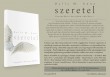 A Napfény Életmód és Közművelődési EgyesületDebreceni Egyetem OEC Egészségügyi Kar „A” épület földszinti folyosó 8. szoba, 4400 Nyíregyháza, Sóstói u. 2-4. Tel: 06-42/400-926Weblap: http://napfenyeletmod.mconet.biz e-mail: napfenyeletmod@gmail.com szervezésében2013. március 11-én (hétfő, Újhold napja) 1700 órátólKönyvbemutató és beszélgetés Vendégünk Balla M. AnnaKönyvének címe: Sz e r e t e lGyermekkori barátnőm emlékéreA könyv egy rákos beteg utolsó két évének végigkövetése. Üzenete egyetemes az olvasóknak: semmi nem fontosabb a szeretetnél, és miközben ez a tényirodalom hitelességével kicseng a könyvből, megtanít minket arra, hogy hogyan kell kulturáltan elmennünk… Pszichológusként, egészségügyi szakújságíróként, több egészségügyi könyv szerzőjeként igyekeztem gyermekkori barátnőm emlékét ezen úton is megőrizni. Balla M. Anna író, egészségügyi szaklapok tulajdonos főszerkesztője – dr. Kollárné Balla Anna néven pszichológus. Kora ifjúságától publikál – Ifjúsági Magazin, Szabad Föld, Képes Hét, Ez a Divat, Önpillantó, Látlelet, Katedra, Orvosvédelem – többnyire végzettségének megfelelő témakörben. A Szeretel a hatodik könyve. 1986-tól Szentendrén él, egyéni sorstörténete Nyíregyházához kötődik.  Helye: a fenti címen az „A” épület első emelet 123-as termében.Belépődíj: 500.- Ft Tisztelje meg az írót és bennünket személyes részvételével.